Christian Bernhardt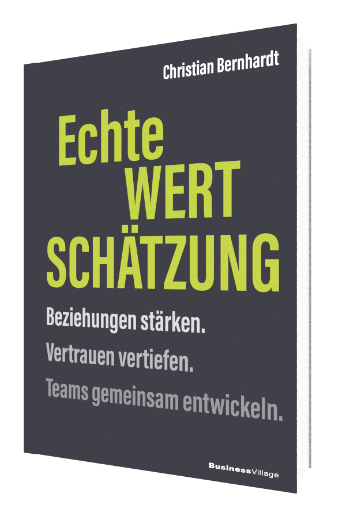 Echte Wertschätzung
Beziehungen stärken. Vertrauen vertiefen. Teams gemeinsam entwickeln.

1. Auflage BusinessVillage 2022
232 SeitenISBN 		978-3-86980-468-2		24,95 Euro
ISBN-PDF	978-3-86980-667-9		19,95 Euro
ISBN-EPUB	978-3-86980-668-6		19,95 Euro


Pressematerialien:http://www.businessvillage.de/1149.htmlMangelnde Wertschätzung ist ein Hauptgrund für Unzufriedenheit im Job. Denn Menschen wollen wie Menschen behandelt werden. Das ist die Voraussetzung für ein positives und konstruktives Arbeitsklima, in dem sich Mitarbeiter:innen weiterentwickeln. Doch wie lässt sich wertschätzende Kommunikation lernen? Wie kann man echte Wertschätzung im Führungsalltag etablieren? Wie lassen sich negative Kommunikationsmuster auflösen?Antworten darauf liefert Bernhardts neues Buch. Denn wertschätzende Kommunikation ist eine elementare Führungseigenschaft und eines der effektivsten Führungswerkzeuge.Es zeigt, wie sich Vertrauen und Wertschätzung aufbauen und kontraproduktive Macht-Asymmetrien beseitigen lassen. Praxisnah und anschaulich illustriert es, wie Führungskräfte auf einfache Weise Micro Habits entwickeln um negative und belastende Kommunikation zu vermeiden. Ganz ohne Arbeits- oder Mehraufwand lassen sich so neue  Verhaltensweisen in den normalen Führungsalltag integrieren und Vertrauen und Motivation aufbauen.Der AutorChristian A. Bernhardt (*1975) ist Hochschuldozent für Kommunikationspsychologie, langjähriger Berater, Trainer und Speaker. Als Experte für den Fachkräftemangel betreute er über 500 Unternehmen bei der Personalgewinnung und der Verbesserung der Mitarbeiterbindung. Sein Fachbuch zur nonverbalen Kommunikation im Recruiting erreichte 2019 die Amazon-Bestsellerliste im Bereich Personalmanagement und wurde 2022 ins Englische übersetzt. 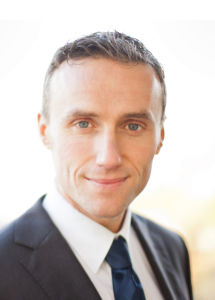 Er hält Trainings und Vorträge in Unternehmen und verschiedenen Universitäten in Deutschland und der Schweiz und berät Unternehmen bei der Einführung einer neuen Kommunikationskultur, Stärkung des Miteinanders und Entwicklung von Strategien gegen den Fachkräftemangel. 
https://www.bernhardt-trainings.comÜber BusinessVillageBusinessVillage ist der Verlag für die Wirtschaft. Unsere Themen sind Beruf & Karriere, Innovation & Digitalisierung, Management & Führung, Kommunikation & Rhetorik und Marketing & PR. Unsere Bücher liefern Ideen für ein neues Management und selbstbestimmtes Leben. BusinessVillage macht Lust auf Veränderung und zeigt, was geht. Update your Knowledge!PresseanfragenSie haben Interesse an honorarfreien Fachbeiträgen oder Interviews mit unseren Autoren? Gerne stellen wir Ihnen einen Kontakt her. Auf Anfrage erhalten Sie auch Besprechungsexemplare, Verlosungsexemplare, Produktabbildungen und Textauszüge. BusinessVillage GmbH
Jens Grübner
Reinhäuser Landstraße 22  
37083 GöttingenE-Mail: redaktion@businessvillage.de
Tel: +49 (551) 20 99 104
Fax: +49 (551) 20 99 105-------------------------------------Geschäftsführer: Christian HoffmannHandelsregisternummer: 3567Registergericht: Amtsgericht Göttingen